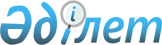 Об утверждении Консульского устава Республики Казахстан
					
			Утративший силу
			
			
		
					Указ Президента Республики Казахстан от 27 сентября 1999 года N 217. Утратил силу Указом Президента Республики Казахстан от 25 апреля 2016 года № 240      Сноска. Утратил силу Указом Президента РК от 25.04.2016 № 240.      В соответствии с пунктом 2 статьи 1 Закона Республики Казахстан "О дипломатической службе" постановляю: 



      1. Утвердить прилагаемый Консульский устав Республики  Казахстан. 



      2. Настоящий Указ вступает в силу со дня подписания.          Президент 

Республики Казахстан                                                                    Утвержден           

Указом Президента      

Республики Казахстан     

от 27 сентября 1999 г. N 217  Консульский устав 

Республики Казахстан        Сноска. По всему тексту Консульского устава слово "Статья" исключена - Указом Президента РК от 26.06.2008 N 623.  

Раздел 1 

Задачи и организация консульских учреждений 

Республики Казахстан  

Глава 1. Общие положения 

      1. Консульские учреждения Республики Казахстан защищают за границей права и интересы Республики Казахстан, юридических лиц и граждан Республики Казахстан, в пределах допускаемых международным правом. 

      Консульские учреждения содействуют развитию дружественных отношений Республики Казахстан с другими государствами, расширению экономических, торговых, научно-технических, культурных связей и туризма. 

      2. Консульскими учреждениями являются: консульские отделы дипломатических представительств Республики Казахстан, генеральные консульства, консульства, вице-консульства и консульские агентства. 

      3. Консульские учреждения в своей деятельности руководствуются Конституцией Республики Казахстан, Законом Республики Казахстан "О дипломатической службе", иными нормативными правовыми актами, международными договорами, международными обычаями, а также настоящим Уставом. 

      3-1. Консульские учреждения создаются, реорганизуются и прекращают свою деятельность на основании: 

      1) указов Президента Республики Казахстан - генеральные консульства; 

      2) постановлений Правительства Республики Казахстан - консульства, вице-консульства и консульские агентства; 

      3) приказов Министра иностранных дел Республики Казахстан - консульские отделы. <*> 

      Сноска. Дополнен пунктом 3-1 - Указом Президента РК от 15 декабря 2004 г. N 1503 . 

      4. Консульские учреждения подчинены Министерству иностранных дел Республики Казахстан и действуют под руководством главы дипломатического представительства Республики Казахстан в стране пребывания. 

      5. Консульские отделы дипломатических представительств Республики Казахстан возглавляются заведующими консульскими отделами, которые именуются консулами. Генеральные консульства, консульства, вице-консульства и консульские агентства возглавляются соответственно генеральными консулами, консулами, вице-консулами и консульскими агентами. 

      6. Консул в основном выполняет функции, предусмотренные настоящим Уставом, но вместе с тем консул может выполнять иные, не предусмотренные Консульским уставом функции, если они не противоречат законодательству Республики Казахстан, законодательству государства пребывания и международным договорам. 

      7. В государствах, где нет дипломатических представительств Республики Казахстан, с согласия государства пребывания на консула могут быть возложены также и дипломатические функции. 

      8. Местонахождение консульского учреждения, его класс и консульский округ определяются по соглашению с государством пребывания. 

      9. Консульское учреждение имеет печать с изображением Государственного герба Республики Казахстан и с наименованием консульского учреждения на государственном языке и на языке государства пребывания. 

      10. Консульское учреждение имеет право закреплять на здании, занимаемом им, щит с Государственным гербом Республики Казахстан и наименованием консульского учреждения на государственном языке и на языке государства пребывания. 

      11. Консульское учреждение имеет право вывешивать Государственный флаг Республики Казахстан на здании консульского учреждения. 

      Консул имеет право вывешивать Государственный флаг Республики Казахстан на своей резиденции и, когда это связано с исполнением служебных обязанностей, на своих средствах передвижения. 

      12. В настоящем Консульском уставе приводимые термины имеют следующие значения: 

      консульское должностное лицо - означает любое лицо, включая главу консульского учреждения, которому поручено в этом качестве выполнение консульских функций; 

      "консул" - генеральный консул, консул, вице-консул или консульский агент, являющийся главой консульского учреждения.  

Глава 2. Персонал консульских учреждений и порядок 

назначения консула 

      13. Консульская служба является частью дипломатической службы. 

      Консульские должностные лица являются сотрудниками дипломатической службы и состоят на государственной службе в Министерстве иностранных дел Республики Казахстан. 

      Консульские служащие, а также работники обслуживающего персонала не являются сотрудниками дипломатической службы и не состоят на государственной службе. 

      14. Консульским должностным лицом может быть только гражданин Республики Казахстан. 

      15. Консул назначается на должность Министром иностранных дел Республики Казахстан. При назначении на должность консулу выдается письменное полномочие - консульский патент. 

      16. Консул приступает к исполнению своих обязанностей после получения согласия (экзекватуры) государства пребывания. 

      17. Если консул в силу какой-либо причины не может выполнять свои функции или должность консула временно вакантна, исполнение обязанностей консула возлагается на другое консульское должностное лицо данного или иного консульского учреждения Республики Казахстан в государстве пребывания, или на одного из членов дипломатического персонала дипломатического представительства Республики Казахстан в этом государстве. 

      Глава 3. Порядок выполнения консульских функций   

      18. Консул выполняет возложенные на него функции лично или поручает их выполнение другому консульскому должностному лицу. 

      19. Выполнение консулом консульских функций другого государства может иметь место только по особому указанию Министерства иностранных дел Республики Казахстан и с согласия государства пребывания. 

      20. Консул может обращаться к властям государства пребывания в пределах своего консульского округа по всем вопросам, связанным с деятельностью консульского учреждения. 

      21. Консул обязан не реже одного раза в год производить объезд своего консульского округа. 

      22. Жалобы на действия консульских должностных лиц рассматриваются в порядке подчиненности.  

Раздел 2 

Функции консула в отношении юридических лиц 

и граждан Республики Казахстан  

Глава 4. Общие положения   

      23. Консул обязан принимать меры к тому, чтобы юридические лица и граждане Республики Казахстан пользовались в полной объеме всеми правами, предоставленными им законодательством государства пребывания и международными договорами, участниками которых являются Республика Казахстан и государство пребывания, а также международными обычаями. 

      Консул обязан принимать как письменные, так и устные заявления. 

      24. Консул обязан принимать меры для восстановления нарушенных прав юридических лиц и граждан Республики Казахстан. 



      24-1. Консул оказывает содействие гражданам Республики Казахстан, находящимся на территории консульского округа, в целях защиты и обеспечения их прав и интересов в соответствии с законодательством Республики Казахстан.

      Сноска. Глава 4 дополнена пунктом 24-1 в соответствии с Указом Президента РК от 30.01.2012 № 260 (вводится в действие по истечении десяти календарных дней после первого официального опубликования). 

      25. Консул ведет учет постоянно проживающих и временно находящихся в его консульском округе граждан Республики Казахстан. 

      26. Консул оказывает содействие в выполнении служебных обязанностей находящимся в пределах консульского округа представителям государственных органов Республики Казахстан, а также другим командированным за границу гражданам Республики Казахстан. 

      27. Консул информирует временно находящихся в его консульском округе граждан Республики Казахстан о действующем законодательстве государства пребывания, а также о местных обычаях. 

      Распоряжения консула по вопросам, касающимся пребывания граждан Республики Казахстан за границей, имеют для них обязательную силу. 

      28. Консул содействует проведению культурно-просветительных мероприятий для находящихся в консульском округе граждан Республики Казахстан. 

      29. Консул имеет право без доверенности представлять в учреждениях государства пребывания граждан Республики Казахстан, если они отсутствуют или не могут сами приехать по причинам материального, финансового характера или болезни и не поручили ведение дела какому-либо лицу или не в состоянии защищать свои интересы по другим причинам. Это представительство продолжается до тех пор, пока представляемые не назначат своих уполномоченных или не возьмут на себя защиту своих прав и интересов.  

Глава 5. Функции консула в отношении воинского учета 

граждан Республики Казахстан   

      30. Консул в соответствии с законодательством Республики Казахстан ведет воинский учет граждан Республики Казахстан, постоянно проживающих или временно находящихся в его консульском округе, и обеспечивает прибытие граждан Республики Казахстан (мужского пола), достигших 18-летнего возраста, в военные комиссариаты по месту их постоянного жительства в Республике Казахстан для призыва на военную службу.  

Глава 6. Функции консула в отношении выполнения 

поручений государственных органов и должностных лиц, 

осуществляющих функции уголовного преследования 

и судов Республики Казахстан 

      31. Консул выполняет поручения государственных органов и должностных лиц, осуществляющих функции уголовного преследования, и судов Республики Казахстан в отношении граждан Республики Казахстан, если это не запрещено законами государства пребывания. Указанные поручения выполняются в соответствии с законодательством Республики Казахстан.  

Глава 7. Функции консула в отношении усыновления 

(удочерения), опеки и попечительства 

      32. Консул регистрирует усыновление (удочерение) ребенка, являющегося гражданином Республики Казахстан и проживающего вне пределов Республики Казахстан, по основаниям и в порядке, предусмотренном законодательством Республики Казахстан. 

      Консул в пределах консульского округа осуществляет контроль за детьми, переданными на усыновление (удочерение) иностранным гражданам. 

      33. Консул принимает меры к установлению опеки и попечительства над находящимися в его консульском округе несовершеннолетними гражданами Республики Казахстан, которые остались без родительского попечения. 

      Консул принимает меры к установлению опеки и попечительства также над совершеннолетними гражданами Республики Казахстан, которые по состоянию здоровья не могут самостоятельно осуществлять свои права и выполнять свои обязанности.  

Глава 8. Функции консула в отношении 

имущества граждан Республики Казахстан 

      34. Консул принимает меры к охране имущества, оставшегося после смерти гражданина Республики Казахстан. 

      Если оставшееся имущество полностью или частично состоит из предметов, подверженных порче, а равно при чрезвычайной дороговизне хранения его, консул имеет право продать без причинения ущерба это имущество и направить вырученные деньги по принадлежности. 

      35. Консул имеет право принимать наследственное имущество для передачи находящимся в Республике Казахстан наследникам. 

      36. Консул может принимать на хранение деньги, ценности, ценные бумаги и документы, принадлежащие гражданам Республики Казахстан. 

      В случае смерти лица, которому принадлежало имущество, сданное на хранение, к такому имуществу применяются положения пункта 34 настоящего Устава. 

      Сноска. Пункт 36 с изменениями, внесенными Указом Президента РК от 26.06.2008 N 623 .  

      Глава 9. Функции консула в отношении граждан 

Республики Казахстан, находящихся под арестом, 

задержанных или лишенных свободы в иной форме, 

или отбывающих наказание 

      37. Консул обязан следить, чтобы в отношении гражданина Республики Казахстан, заключенного под стражу (арестованного), или задержанного по подозрению в совершении преступления, или подвергнутого иным мерам, ограничивающим свободу гражданина Республики Казахстан, или отбывающего наказание в виде лишения свободы, а равно подвергаемого иным мерам судебного или административного воздействия, соблюдались законодательство государства пребывания и международные договоры. 

      Консул обязан по просьбе заинтересованных лиц и по своей инициативе посещать граждан Республики Казахстан, находящихся в местах заключения, и выяснять условия их содержания. Консул обязан следить, чтобы такие граждане содержались в условиях, отвечающих требованиям санитарии и гигиены, и не подвергались жестокому и унижающему человеческое достоинство обращению.  

Глава 10. Функции консула по вопросам паспортов и виз   

      38. Консул производит выдачу, замену паспортов гражданам Республики Казахстан и вносит в их паспорта необходимые отметки. 

      39. Консул выдает, продлевает, аннулирует визы на въезд в Республику Казахстан, выезд из Республики Казахстан и транзитный проезд через территорию Республики Казахстан в соответствии с законодательством Республики Казахстан. 

      Глава 11. Функции консула по вопросам гражданства   

      40. Консул принимает заявления проживающих в его консульском округе лиц по вопросам гражданства Республики Казахстан. 

      41. Консул регистрирует утрату гражданства Республики Казахстан лицами, постоянно проживающими вне пределов Республики Казахстан.  

Глава 12. Функции консула по вопросам регистрации актов 

гражданского состояния 

      42. В соответствии с законодательством Республики Казахстан консул регистрирует акты гражданского состояния граждан Республики Казахстан.

      Консул принимает заявления о внесении изменений, дополнений и исправлений в записи актов гражданского состояния от граждан Республики Казахстан, постоянно проживающих или временно находящихся в государстве пребывания, а также иностранных граждан и лиц без гражданства, зарегистрировавших акты гражданского состояния в органах записи актов гражданского состояния Республики Казахстан. 

      Консул принимает заявления о восстановлении утраченных записей актов гражданского состояния и аннулирования актов гражданского состояния от граждан Республики Казахстан, постоянно проживающих или временно находящихся в государстве пребывания, а также иностранных граждан и лиц без гражданства, зарегистрировавших акты гражданского состояния в органах записи актов гражданского состояния Республики Казахстан. 

Глава 12-1. Функции консула по оказанию содействия гражданам Республики Казахстан в реализации их избирательных прав

      42-1. Консул оказывает содействие гражданам Республики Казахстан в реализации их избирательных прав, соблюдении принципов избирательного права, установленных законодательством Республики Казахстан.



      Если при проведении выборов Президента Республики Казахстан, депутатов Мажилиса Парламента, избираемых по партийным спискам, и республиканского референдума в помещении загранучреждения образуется избирательный участок, Консул официально информирует об этом органы власти государства пребывания.

      Сноска. Раздел 2 дополнен главой 12-1 в соответствии с Указом Президента РК от 30.01.2012 № 260 (вводится в действие по истечении десяти календарных дней после первого официального опубликования).

                               Раздел 3 

              Нотариальные действия, консульская легализация, 

                           консульские сборы 

       Глава 13. Нотариальные действия 

  

      43. Консул совершает нотариальные действия в соответствии с законодательством Республики Казахстан. 

      44. При совершении нотариальных действий в соответствии с законодательством Республики Казахстан, международными договорами, в которых участвуют Республика Казахстан и государство пребывания, применяются нормы права государства пребывания. 

      Консул принимает документы, составленные в соответствии с требованиями международных договоров, в которых участвует Республика Казахстан и государство пребывания, а также совершает удостоверительные надписи в форме, установленной законодательством государством пребывания, если это не предусмотрено международными договорами, ратифицированными Республикой Казахстан.  

Глава 14. Консульская легализация   

      45. Консул легализует документы и акты, составленные при участии властей консульского округа или исходящие от этих властей. Государственные органы Республики Казахстан принимают такие документы и акты к рассмотрению лишь при наличии консульской легализации, если иное не предусмотрено законодательством Республики Казахстан или международным договором, участниками которого являются Республика Казахстан и государство пребывания. 

      Консульская легализация заключается в проверке соответствия документов действующему законодательству государства пребывания и представляет собой установление и засвидетельствование подлинности подписи должностного лица и печати на таких документах с целью использования их в другом государстве. 

      Порядок консульской легализации устанавливается Министерством иностранных дел Республики Казахстан. 

      46. Легализации не подлежат документы и акты, которые противоречат законодательству Республики Казахстан, или могут по своему содержанию нанести вред интересам Республики Казахстан, или содержат сведения, порочащие честь и достоинство граждан.  

Глава 15. Консульские сборы 

      47. За консульские действия, выполняемые за границей и на территории Республики Казахстан, взимаются консульские сборы в порядке, определяемом налоговым законодательством Республики Казахстан.

      Сноска. Пункт 47 в редакции Указа Президента РК от 30.01.2012  № 260(вводится в действие по истечении десяти календарных дней после первого официального опубликования).

      48. Ставки, порядок взимания, уплаты, зачисления и освобождения от уплаты консульского сбора определяются в соответствии с налоговым законодательством Республики Казахстан.

      Сноска. Пункт 48 в редакции Указа Президента РК от 30.01.2012  № 260(вводится в действие по истечении десяти календарных дней после первого официального опубликования).

      49. (Исключен - Указом Президента РК от 26.06.2008 N 623 ). 

      50. Консульские сборы зачисляются в бюджет Республики Казахстан в соответствии с бюджетным законодательством Республики Казахстан. 

      Сноска. Пункт 50 в редакции Указа Президента РК от 26.06.2008  N 623 . 

      51. (Исключен - Указом Президента РК от 26.06.2008 N 623 ).  

Раздел 4 

Функции консула в отношении военных кораблей и 

военно-вспомогательных судов Республики Казахстан 

       52. Консул обязан всемерно содействовать военным кораблям и военно-вспомогательным судам Республики Казахстан (далее именуемым "корабли"), находящимся в портах, территориальных и внутренних водах государства пребывания в пределах его консульского округа, в вопросах связи с берегом, взаимоотношений с местными властями, материально-технического обеспечения и в других вопросах. 

      При временном отсутствии или отсутствии в штатном расписании военно-морских (военных) атташе консул принимает участие в решении всех вопросов, связанных с прибытием кораблей. 

      53. При получении сведений о предстоящем прибытии кораблей в порт, находящийся в пределах консульского округа, для входа в который необходим лоцман, консул принимает меры к тому, чтобы лоцман своевременно прибыл на корабль. 

      54. По прибытии корабля консул незамедлительно сообщает командиру корабля сведения, необходимые при сношениях с местными властями, в частности, о санитарном состоянии местности, правилах порта, местных законах и обычаях, исполнение которых обязательно или которыми необходимо руководствоваться командиру корабля и членам экипажа. 

      55. Консул обязан при первой возможности лично посетить прибывший корабль или отряд кораблей. 

      В необходимых случаях консул сопровождает командира корабля (отряда кораблей) при нанесении визитов должностным лицам государства пребывания. 

      56. В случае оставления тяжело больного члена экипажа корабля на излечение в государстве пребывания консул должен следить за ходом лечения и обеспечить его отправку в Республику Казахстан. 

      В случае смерти члена экипажа корабля консул принимает меры к погребению с должными почестями или отправке тела умершего в Республику Казахстан. Документы и личное имущество умершего направляются в Республику Казахстан. 

      57. В случае аварий, столкновений кораблей и других морских происшествий консул принимает все зависящие от него меры к оказанию необходимой помощи кораблям и к надлежащему юридическому оформлению имевшего место происшествия. 

      58. Консул оказывает помощь командиру корабля (отряда кораблей) в установлении связи с вышестоящим командованием, а также оказывает содействие в отправлении корабельной служебной почты. 

      59. Консул предоставляет сведения, которые могут способствовать качественному и быстрому пополнению запасов кораблем, а также визирует все счета и документы, представляемые ему командиром корабля. 

      60. Положения раздела 4 настоящего Устава соответственно распространяются и на самолеты (вертолеты) авиации Вооруженных Сил Республики Казахстан.  

Раздел 5 

Функции консула в отношении судов Республики Казахстан  

Глава 16. Функции консула при приходе и стоянке судов 

  

      61. Консул следит за тем, чтобы в портах, территориальных и внутренних водах государства пребывания в пределах его консульского округа судам Республики Казахстан предоставлялись в полном объеме права и иммунитеты в соответствии с законодательством государства пребывания и международными договорами, участниками которых являются Республика Казахстан и государство пребывания. 

      62. Консул оказывает содействие и необходимую помощь капитанам судов в портах, территориальных и внутренних водах государства пребывания. 

      Все распоряжения консула в рамках его полномочий обязательны для капитана судна. 

      63. Консул должен следить за тем, чтобы капитан судна извещал его о прибытии судна в порт государства пребывания и сообщал ему сведения о судне и об обстоятельствах плавания. 

      Консул вправе требовать явки капитана в консульское учреждение и предъявления доклада об обстоятельствах плавания. 

      64. Консул имеет право в любое время посетить судно. 

      65. Консул обязан отмечать в судовой роли изменения в составе судового экипажа, происшедшие во время плавания судна и пребывания его в порту. 

      66. Консул имеет право: 

      а) способствовать входу судна в порт, выходу из него и пребыванию судна в порту; 

      б) выяснять обстоятельства происшествий, имевших место на судне, опрашивать капитана и членов экипажа судна; 

      в) содействовать разрешению трудовых споров, которые могут возникнуть между капитаном и членами экипажа судна. 

      67. Консул должен оказывать всемерное содействие в укреплении трудовой дисциплины членов экипажа. 

      68. В случае приобретения судна за границей консул выдает временное свидетельство на право плавания под Государственным флагом Республики Казахстан. 

      Консул имеет право получать, составлять или заверять любую декларацию или другой документ в отношении судов Республики Казахстан, предусмотренные законодательством Республики Казахстан или международными договорами, участником которых является Республика Казахстан. 

      69. По договоренности Министерства иностранных дел Республика Казахстан с судоходными компаниями Республики Казахстан, консул имеет право отправлять бесплатно дипломатическую почту и дипломатические грузы на казахстанских судах, направляющихся в порты Республики Казахстан. 

      В случае объявления чрезвычайного положения в стране пребывания по различным причинам или из-за природных катаклизмов консул имеет право бесплатно отправлять граждан Республики Казахстан на казахстанских судах, направляющихся в порты Республики Казахстан.  

Глава 17. Функции консула при уходе судов   

      70. Консул выдает капитану судна свидетельство, если в этой возникнет необходимость, в котором указываются время прибытия и ухода судна, день явки капитана в консульское учреждение, порт назначения, число пассажиров, а также количество, род и место назначения груза. 

      71. Если по имеющимся у консула сведениям прибытие судна в какой-либо порт представляется небезопасным, нежелательным или невозможным, консул обязан предупредить об этом капитана отходящего судна. 

      72. В случае крайней необходимости консул вправе задержать готовое к выходу в море судно или потребовать отплытия его ранее намеченного капитаном срока, даже до окончания погрузочно-разгрузочных операций. При этом делается соответствующая отметка в судовом журнале с указанием причин задержания или требования немедленного ухода судна.  

Глава 18. Функции консула в случае кораблекрушения 

или аварии судна   

      73. В случае кораблекрушения или аварии судна консул обязан принимать меры к спасению и охране пассажиров, экипажа, судна и груза, и надлежащему юридическому оформлению имевшего место происшествия.

      74. Консул принимает от капитана заявление о гибели или повреждении судна или груза, либо о предполагаемом повреждении судна или груза, а также составляет по просьбе капитана судна акт о морском протесте. 

      Акт о морском протесте составляется на основании заявления капитана, данных судового журнала, а также опроса самого капитана и, по возможности, не менее двух свидетелей из числа лиц командного состава судна и двух свидетелей из судовой команды. Консул заверяет акт о морском протесте своей подписью и гербовой печатью. 

      Капитану, по его просьбе, выдаются удостоверение о сделанном им морском протесте и акт о морском протесте. 

      75. Консул обязан оказывать содействие пассажирам и членам экипажа судна, потерпевшего кораблекрушение или другую аварию, в том числе, в необходимых случаях, и в возвращении их в Республику Казахстан.  

Глава 19. Функции консула в случае болезни 

или смерти членов экипажа судна   

      76. В случае болезни кого-либо из членов экипажа судна в период плавания или нахождения в иностранном порту консул обязан оказать содействие в помещении больного члена экипажа в лечебное учреждение государства пребывания. 

      77. В случае оставления тяжелобольного члена экипажа судна на излечение в государстве пребывания консул должен следить за ходом лечения и обеспечить его отправку в Республику Казахстан. 

      В случае смерти члена экипажа судна консул принимает меры к погребению с должными почестями или отправке тела умершего в Республику Казахстан. Документы и личное имущество умершего направляются в Республику Казахстан.  

Раздел 6  

Функции консула в отношении гражданских воздушных судов 

Республики Казахстан   

      78. Консул должен оказывать содействие командиру, экипажу и пассажирам гражданского воздушного судна Республики Казахстан (далее именуемого "воздушное судно") в сношениях с властями государства пребывания, а также принимать все меры к возвращению, в случае необходимости, воздушного судна, его экипажа и пассажиров в Республику Казахстан или же к продолжению полета. 

      79. Консул имеет право: 

      а) способствовать посадке воздушного судна в аэропорту, вылету из него и пребыванию воздушного судна в аэропорту; 

      б) выяснять обстоятельства происшествий, имевших место на воздушном судне, опрашивать командира судна и членов экипажа; 

      в) в случае необходимости принимать меры к обеспечению лечения и отправки в Республику Казахстан членов экипажа и пассажиров воздушного судна; 

      г) получать, составлять или заверять любую декларацию или другой документ в отношении воздушных судов, предусмотренный законодательством Республики Казахстан или международными договорами, участником которых является Республика Казахстан. 

      80. В случае аварии, вынужденной посадки или другого происшествия с воздушным судном в пределах консульского округа консул оказывает необходимую помощь экипажу и пассажирам. 

      Консул также принимает меры к охране потерпевшего аварию или сделавшего вынужденную посадку воздушного судна, грузов и вещественных доказательств, свидетельствующих о характере происшествия, и оказывает содействие специалистам Республики Казахстан в расследовании летного происшествия. 

      81. В случае совершения преступлений на борту воздушного судна консул оказывает командиру воздушного судна содействие в выполнении обязанностей, вытекающих из законодательства Республики Казахстан и международных договоров, участником которых является Республика Казахстан. 

      82. По договоренности Министерства иностранных дел Республики Казахстан с авиакомпаниями Республики Казахстан, консул имеет право бесплатно отправлять дипломатическую почту и дипломатические грузы на воздушных судах Республики Казахстан, следующих в аэропорты Республики Казахстан. 

      В случае объявления чрезвычайного положения в стране пребывания по различным причинам или из-за природных катаклизмов консул имеет право бесплатно отправлять граждан Республики Казахстан на воздушных судах Республики Казахстан, следующих в аэропорты Республики Казахстан.  

Раздел 7 

Функции консула в отношении средств автомобильного, 

железнодорожного транспорта и судов речного флота 

      83. При выполнении консульских функций в отношении средств автомобильного, железнодорожного транспорта и судов речного флота консул руководствуется положениями разделов 5 и 6 настоящего Устава.  

Раздел 8 

Функции консула по санитарной, фитосанитарной и 

ветеринарной охране  

Глава 20. Функции консула по санитарной охране   

      84. При появлении карантинных заболеваний на территории консульского округа консул оперативно информирует уполномоченные и заинтересованные органы Республики Казахстан с указанием названия и границы зараженного района, числа случаев заболеваний и противоэпидемических мер, принятых местными властями. 

      Консул информирует граждан, получивших разрешение на въезд в Республику Казахстан, о необходимости представления при въезде в Республику Казахстан международных сертификатов о прививках.  

Глава 21. Функции консула по фитосанитарной и 

ветеринарной охране   

      85. При появлении в пределах консульского округа опасных болезней или вредителей сельскохозяйственных растений, а также в случаях массового заболевания скота и птицы, или угрозы распространения болезней, общих для человека и животных, консул немедленно сообщает об этом в уполномоченные органы Республики Казахстан. 

      86. Консул информирует граждан, получивших разрешение на въезд в Республику Казахстан, о необходимости представления при въезде в Республику Казахстан ветеринарных сертификатов на животных, сырье и продукты животного происхождения и о правилах ввоза в Республику Казахстан семян, живых растений, посадочного материала, свежих плодов и овощей.  

Раздел 9 

Почетные (нештатные) консулы 

      87. Министерство иностранных дел Республики Казахстан по соглашению с государством пребывания может поручить выполнение отдельных консульских функций почетным (нештатным) консулам. 

      Почетными (нештатными) консулами могут быть как граждане Республики Казахстан, так и иностранцы.      

      88. Функции и полномочия почетных (нештатных) консулов  определяются Министерством иностранных дел Республики Казахстан.     

      89. Почетные (нештатные) консулы не состоят на государственной службе Республики Казахстан. 
					© 2012. РГП на ПХВ «Институт законодательства и правовой информации Республики Казахстан» Министерства юстиции Республики Казахстан
				